AGENDALAFAYETTE COUNTY SCHOOL BOARDREGULAR MEETING, SEPTEMBER 20, 2022TO:		Lafayette County School BoardFROM:		Robert Edwards, Superintendent of Schools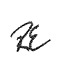 SUBJECT:	Regular School Board Meeting, September 20, 2022 in the School Board Administration Building beginning at 6:00 p.m.  CALL TO ORDERPrayerPledge to the FlagRECOGNITNONS/PRESENTATIONSStudents of the Month-LES K-2- Hunter Fletcher            LHS Middle School- Angel Perez LES 3-5- Breezy Poore                 LHS High School- Piper Wagenman ADOPTION OF AGENDAAPPROVAL OF MINUTESCONSENT ITEMS             3.01   Approve requests for the following students to participate in the dual enrollment program                            at NFC for the 2022-2023 school year:  Carrie Hewitt 3.02   Approve fundraising requests for the following:  FBLA- Pioneer Day- inflatable bounce            house or slide, cotton candy sales, and/or face painting; FBLA- throughout the year- LHS            umbrella and poncho sales; LHS Soccer- throughout the season- field banners, spirit wear,            Johnsons Doughnuts, raffle ticket sales, and possible teacher lunch sales; Class of 2025-           Pioneer Day- pay for parking behind Lafayette State Bank3.03  Approve 2022-2023 Career Dual Enrollment Agreement with Riveroak Technical College4.   ACTION ITEMS 4.01  Approve personnel items:  (see attachment)          (1) Recommendations- Volunteers, Bus Driver, Substitute             (2) Resignation Agenda-Regular MeetingSeptember 20, 2022 Page Two           4.02  Approve trip requests from (1) Senior Beta Club, Sponsor Joycelyn Cook to attend Regional                     Leadership Summit in Concord, North Carolina, October 9-11, 2022; (2) LES & LHS Gifted                      class field trip to Orlando Science Center, February 24, 2023           4.03  Approve school board member to serve on value adjustment board            4.04  Approve business owner to serve on value adjustment board            4.05  Approve Florida Safe Schools Assessment Tool            4.06  Approve Fiscal Management Agreement with Foundation for Rural Education Excellence            4.07  Approve School Board contributing additional funds towards staff insurance premiums in                      addition to the contractual amount            4.08  Approve 2022-2024 School Health Services Plan            4.09  Approve MOU for 2022-23 Teacher Salary Increase Allocation             4.10  Approve Florida Department of Education Affidavit on Minimum Wage              4.11  Approve Lafayette County Schools Assessment Schedule 2022-2023             4.12  Approve budget amendmentsITEMS FOR INFORMATIONPrincipal’s Monthly Financial Report on Internal FundsAugust Invoices 2022Financial StatementResignation & Recommendations Supplemental PositionsCITIZEN INPUTThe Lafayette County School Board will hear any citizen who wishes to address the Board, on a one time basis, pertaining to a relevant topic.  If the Board wishes to hear more about the topic, that topic will be scheduled for a future Board meeting.  Each speaker is limited to three minutes and the time dedicated to this topic will not exceed twenty minutes.ADJOURNMENTANY PERSON WHO DECIDES TO APPEAL ANY DECISION MADE BY THE BOARD WITH RESPECT TO ANY MATTER CONSIDERED AT SUCH MEETING WILL NEED A RECORD OF THE PROCEEDINGS, AND THAT, FOR SUCH PURPOSE, HE OR SHE MAY NEED TO INSURE THAT A VERBATIM RECORD OF THE PROCEEDINGS IS MADE, WHICH RECORD INCLUDES THE TESTIMONY AND EVIDENCE UPON WHICH THE APPEAL IS TO BE BASED.September 20, 2022 – Attachment to Action Agenda Item 4.01(1-2)4.01 (1) Recommendation – Volunteer– Approve Dorothy Clark as a volunteer at Lafayette High School                pending cleared background for the 2022-2023 school year 	 Recommendation- Volunteer- Approve Scott Bonafide as a volunteer coach/assistant for                 Softball program 	 Recommendation- Bus Driver- Approve Shannon Homan for a Bus Driver position pending                satisfactorily meeting all employment requirements for the 2022-2023 school year                 Recommendation- Substitute- Approve Trevor Garland for a Substitute Teacher for the                2022-2023 school year4.01 (2) Resignation- Approve resignation from Trevor Garland, Paraprofessional at Lafayette                Elementary School effective September 10, 2022